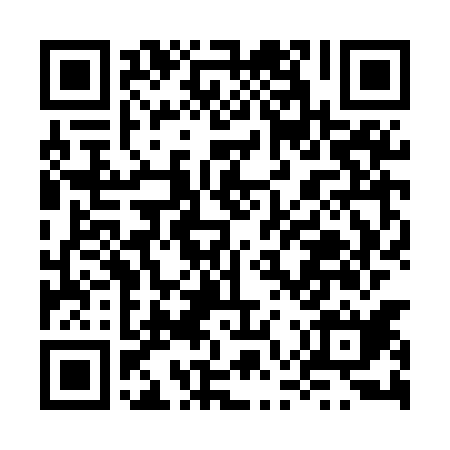 Ramadan times for Zorawiniec, PolandMon 11 Mar 2024 - Wed 10 Apr 2024High Latitude Method: Angle Based RulePrayer Calculation Method: Muslim World LeagueAsar Calculation Method: HanafiPrayer times provided by https://www.salahtimes.comDateDayFajrSuhurSunriseDhuhrAsrIftarMaghribIsha11Mon4:244:246:1512:033:565:515:517:3612Tue4:224:226:1312:023:585:535:537:3713Wed4:194:196:1012:023:595:555:557:3914Thu4:174:176:0812:024:005:565:567:4115Fri4:144:146:0612:024:025:585:587:4316Sat4:124:126:0412:014:036:006:007:4517Sun4:104:106:0112:014:046:016:017:4718Mon4:074:075:5912:014:066:036:037:4919Tue4:044:045:5712:004:076:056:057:5120Wed4:024:025:5512:004:086:066:067:5221Thu3:593:595:5212:004:106:086:087:5422Fri3:573:575:5011:594:116:106:107:5623Sat3:543:545:4811:594:126:116:117:5824Sun3:523:525:4611:594:146:136:138:0025Mon3:493:495:4311:594:156:156:158:0226Tue3:463:465:4111:584:166:166:168:0427Wed3:443:445:3911:584:186:186:188:0628Thu3:413:415:3711:584:196:206:208:0829Fri3:383:385:3411:574:206:216:218:1030Sat3:353:355:3211:574:216:236:238:1331Sun4:334:336:3012:575:227:257:259:151Mon4:304:306:2812:565:247:267:269:172Tue4:274:276:2512:565:257:287:289:193Wed4:244:246:2312:565:267:307:309:214Thu4:224:226:2112:565:277:317:319:235Fri4:194:196:1912:555:287:337:339:256Sat4:164:166:1612:555:307:357:359:287Sun4:134:136:1412:555:317:367:369:308Mon4:104:106:1212:545:327:387:389:329Tue4:074:076:1012:545:337:407:409:3510Wed4:044:046:0812:545:347:417:419:37